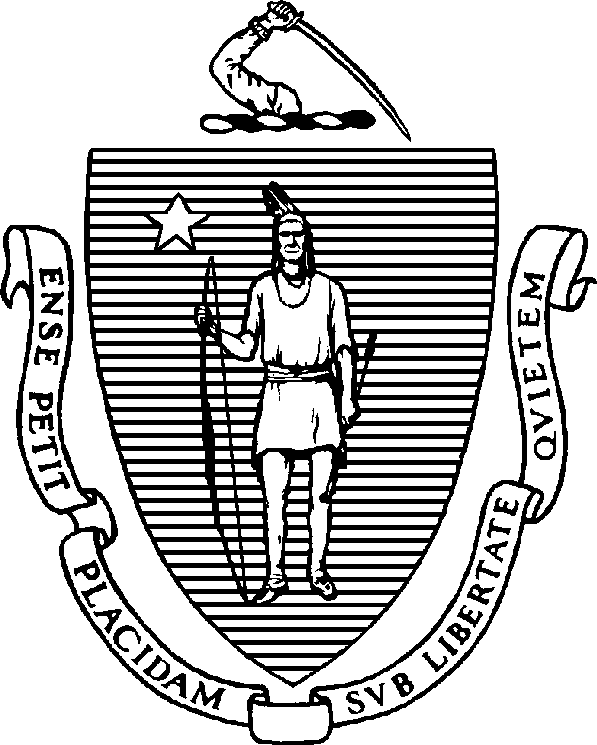 CHARLES D. BAKERGovernorKARYN E. POLITOLieutenant GovernorThe Commonwealth of MassachusettsExecutive Office of Health and Human Services Department of Public Health250 Washington Street, Boston, MA 02108-4619MARYLOU SUDDERSSecretaryMARGRET R. COOKEActing CommissionerTel: 617-624-6000Massachusetts Department of Public Health website at www.mass.gov/dphNovember 12, 2021 VIA electronic mailEmily B. Kretchmer, Esq. Krokidas & Bluestein LLP 600 Atlantic AvenueBoston, MA 02210Email: ekretchmer@kb-law.comNotice of Final Action: Beth Israel Lahey HealthDoN Application #: BILH-19092415-RE Dear Attorney Kretchmer,This shall serve as notification that, based on the information provided by the Applicant and staff analysis, and pursuant to M.G.L. c. 111, § 25C and the regulatory provisions of 105 CMR 100.000 et seq, including 105 CMR 100.715, and 105 CMR 100.630, I hereby approve the application for Determination of Need (DoN) filed by Beth Israel Lahey Health (Applicant) to expand CT services by one CT unit at Beth Israel Hospital’s West Campus located on the third floor radiology suite at 1 Deaconess Road, Boston, MA 02215. The capital expenditure for the Proposed Project is $4,795,388; the Community Health Initiatives (CHI) contribution is $239,769.40. This Notice of Final Action incorporates by reference the Memorandum concerning this Application and is subject to the conditions set forth therein.This Notice of Final Action incorporates by reference the Amended Memorandum to the Commissioner reflecting certain suggested clarifications by the Applicant on page 10 that did not change the recommendation.In compliance with the provisions of 105 CMR 100.310 A (2) and (11) the Holder shall submit an acknowledgment of receipt to the Department (attached) and also include a written attestation of participation or intent to participate in MassHealth.In compliance with the Holder’s obligation to contribute to the Statewide CHI Initiative, the Holder must submit a check for $23,017.86 to Health Resources in Action (the fiscal agent for the CHI Statewide Initiative).The Holder must submit the funds to HRiA within 30 days from the date of the Notice of Approval.The Holder must promptly notify DPH (CHI contact staff) when the payment has been made. Payment should be sent to:Health Resources in Action, Inc., (HRiA) 2 Boylston Street, 4th FloorBoston, MA 02116 Attn: Ms. Bora ToroSincerely,<signature on file>Margret Cooke, Esq.Acting Public Health Commissionercc:	Elizabeth Kelley, Bureau of Health Care Safety and QualityStephen Davis, Division of Health Care Facility Licensure and Certification Daniel Gent, Division of Health Care Facility Licensure and Certification Rebecca Rodman, General Counsel’s OfficeSamuel Louis, Office of Health EquityMary Byrnes, Center for Health Information Analysis Katherine Mills, Health Policy CommissionEric Gold, Attorney General’s OfficeDivision of Community Health Planning and Engagement